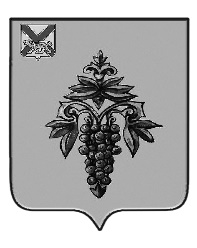 ДУМА ЧУГУЕВСКОГО МУНИЦИПАЛЬНОГО ОКРУГА Р  Е  Ш  Е  Н  И  ЕЗаслушав и обсудив информацию о ходе реализации на территории Чугуевского муниципального округа Законов Приморского края «Об обеспечении жилыми помещениями детей-сирот, детей оставшихся без попечения родителей, лиц из числа детей-сирот и детей, оставшихся без попечения родителей, на территории Приморского края» и «О наделении органов местного самоуправления муниципальных районов и городских округов Приморского края отдельными государственными полномочиями по обеспечению детей-сирот, детей, оставшихся без попечения родителей, лиц из числа детей сирот и детей, оставшихся без попечения родителей, жилыми помещениями», представленную главой Чугуевского муниципального округа (Деменев Р.Ю.), Дума Чугуевского муниципального округаРЕШИЛА:	Принять к сведению прилагаемую Информацию о ходе реализации на территории Чугуевского муниципального округа Законов Приморского края «Об обеспечении жилыми помещениями детей-сирот, детей оставшихся без попечения родителей, лиц из числа детей-сирот и детей, оставшихся без попечения родителей, на территории Приморского края» и «О наделении органов местного самоуправления муниципальных районов и городских округов Приморского края отдельными государственными полномочиями по обеспечению детей-сирот, детей, оставшихся без попечения родителей, лиц из числа детей сирот и детей, оставшихся без попечения родителей, жилыми помещениями».Председатель ДумыЧугуевского муниципального округа                                         		Е.В. ПачковПриложение к решению Думы Чугуевского муниципального округа от 25.06.2021г. № 217О ходе реализации на территории Чугуевского муниципального округа Законов Приморского края «Об обеспечении жилыми помещениями детей-сирот, детей оставшихся без попечения родителей, лиц из числа детей-сирот и детей, оставшихся без попечения родителей, на территории Приморского края» и «о наделении органов местного самоуправления муниципальных районов и городских округов Приморского края отдельными государственными полномочиями по обеспечению детей-сирот, детей, оставшихся без попечения родителей, лиц из числа детей сирот и детей, оставшихся без попечения родителей, жилыми помещениями»В Российской Федерации среди мер социальной поддержки детей предусмотрено обеспечение жильем детей-сирот и детей, оставшихся без попечения родителей, а также лиц из их числа, как категории граждан, для которой статья 40 Конституции устанавливает обязанность государства по решению жилищной проблемы.Это связно с тем, что дети-сироты, согласно статье 1 Федерального закона от 24.07.1998 № 124-ФЗ «Об основных гарантиях прав ребенка в Российской Федерации» признаются находящимися в трудной жизненной ситуации и поэтому нуждающимися в особой поддержке со стороны общества и государства.В свою очередь, регулирование вопросов обеспечения указанной категории граждан жильем на территории Российской Федерации производится с помощью норм федерального законодательства, законодательства субъектов Российской Федерации, а в вопросах передачи отдельных государственных полномочий органам местного самоуправления либо дополнительных гарантий - нормами актов органов местного самоуправления. Реализация функций по обеспечению и защите прав детей-сирот и детей, оставшихся без попечения родителей, в т.ч. в области жилья, распределяется между органами власти Российской Федерации, субъектов Российской Федерации, а в части передачи государственных полномочий муниципальным органам или реализации муниципальными органами дополнительных гарантий - муниципальными органами.В настоящее время в Российской Федерации вопросы обеспечения жильем детей-сирот и детей, оставшихся без попечения родителей, находят закрепление в федеральных законах, законах субъектов Российской Федерации, подзаконных нормативных актах, актах органов местного самоуправления.На уровне актов федерального законодательства право детей-сирот и лиц из их числа на бесплатное получение жилого помещения в пользование, закреплено:- Жилищным кодексом Российской Федерации, - Семейным кодексом Российской Федерации,- Федеральным законом от 21.12.1996 № 159-ФЗ «О дополнительных гарантиях по социальной поддержке детей-сирот и детей, оставшихся без попечения родителей».Таким образом, для детей-сирот и лиц из их числа установлена федеральная гарантия обеспечения жильем.С 01.01.2013 действует новый порядок предоставления жилья детям-сиротам и лицам из их числа. Начиная с указанного периода, жилые помещения должны предоставляться детям-сиротам не из фонда социального использования по договорам социального найма во внеочередном порядке по договору социального найма, а из специализированного жилищного фонда для детей-сирот по договору специализированного найма по достижении ребенком определенного возраста или наступлении установленных обстоятельств. По договору найма из специализированного жилищного фонда жилые помещения предоставляются следующим категориям граждан:- детям-сиротам (лица в возрасте до 18 лет, у которых умерли оба или единственный родитель),- детям, оставшимся без попечения родителей (лица в возрасте до 18 лет, которые остались без попечения единственного родителя или обоих родителей в связи с лишением их родительских прав, ограничением их в родительских правах, признанием родителей безвестно отсутствующими, недееспособными и пр.),- лицам из числа детей-сирот, детей, оставшихся без попечения родителей (лица в возрасте от 18 до 23 лет вышеперечисленных категорий).Новый порядок сохраняет также право обеспечения жилыми помещениями лицам, которые относились к категории детей-сирот и детей, оставшихся без попечения родителей, независимо от их возраста, которые на 01.01.2013 не были обеспечены жилыми помещениями.Жилье предоставляется детям-сиротам и лицам из их числа, подлежащих обеспечению жилыми помещениями, включенным в соответствующий Список по окончании пребывания в государственных и негосударственных учреждениях для детей-сирот или в приемных семьях, при условии отсутствия закрепленного за ними жилого помещения или их возвращение в ранее занимаемые и сохраненные за ними жилые помещения невозможно.Список формируется по правилам, установленными Постановлением Правительства РФ от 04.04.2019 № 397, на основании  заявления.Заявление о включении в список по месту жительства лиц, подают:а) законные представители детей-сирот, достигших возраста 14 лет, в течение 3 месяцев со дня достижения ими указанного возраста;б) дети-сироты, приобретшие полную дееспособность до достижения ими совершеннолетия, если они в установленном порядке не были включены в список до приобретения ими полной дееспособности;в) лица из числа детей-сирот, если они в установленном порядке не были включены в список до приобретения ими полной дееспособности до достижения совершеннолетия либо до достижения возраста 18 лет и не реализовали принадлежащее им право на обеспечение жилыми помещениями;г) лица, которые достигли возраста 23 лет, если они в установленном порядке не были поставлены на учет в качестве нуждающихся в улучшении жилищных условий или нуждающихся в жилых помещениях либо не были включены в список и не реализовали принадлежащее им право на обеспечение жилыми помещениями;д) законные представители недееспособных или ограниченных в дееспособности лиц из числа детей-сирот, лиц, которые достигли возраста 23 лет и в установленном порядке не были включены в список и не реализовали принадлежащее им право на обеспечение жилыми помещениями.Жилые помещения, в виде отдельной квартиры, предоставляется однократно по месту жительства ребенка по договору найма из специализированного жилищного фонда. Срок действия такого договора составляет 5 лет. После окончания срока договора специализированного найма с нанимателем указанной категории граждан заключается договор социального найма в отношении этого же жилого помещения, после чего возникает право на приватизацию данного жилого помещения, либо договор специализированного найма продлевается на новый пятилетний срок.Согласно нововведениям на органы исполнительной власти субъектов Российской Федерации, возлагается активная роль в решении жилищной проблемы детей-сирот и лиц из их числа, которые своими законами могут передать отдельные полномочия, органам местного самоуправления, предоставляя при этом финансовые ресурсы на их выполнение.Поэтому в субъектах Российской Федерации практикуется передача отдельных функций из государственного полномочия по обеспечению жильем детей-сирот и лиц из их числа органам местного самоуправления.Основным нормативными актами, на территории Приморского края, регламентирующими рассматриваемые правоотношения, являются:Закон Приморского края от 06.12.2018 № 412-КЗ «О наделении органов местного самоуправления муниципальных районов, муниципальных и городских округов Приморского края отдельными государственными полномочиями по обеспечению детей-сирот, детей, оставшихся без попечения родителей, лиц из числа детей-сирот и детей, оставшихся без попечения родителей, жилыми помещениями»Закон Приморского края от 24.12.2018 № 433-КЗ «Об обеспечении жилыми помещениями детей-сирот, детей, оставшихся без попечения родителей, лиц из числа детей-сирот и детей, оставшихся без попечения родителей, на территории Приморского края»постановление Правительства Приморского края от 06.05.2020 г. № 400-пп «Об утверждении Порядка расходования субвенций на осуществление отдельных государственных полномочий по обеспечению детей-сирот и детей, оставшихся без попечения родителей, лиц из числа детей-сирот и детей, оставшихся без попечения родителей, жилыми перемещениями» и иными подзаконными актами.Так, начиная с 2019 года, обязанность по обеспечению жилыми помещениями детей-сирот, местом жительства которых является Чугуевский район, возложена на администрацию Чугуевского муниципального округа (района). Численность детей-сирот, не обеспеченных жилыми помещениями по Чугуевскому району составляла:на 01.01.2019 – 304 человека, в т.ч. - 129 чел. по решению суда, на 01.01.2020 – 214 чел., в т.ч. – 127 чел. по решению суда,на 01.01.2021 – 207 чел., в т.ч. - 124 чел. по решению суда.Судами рассматриваются дела по спорам:- о включении в список детей-сирот и лиц из их числа, а также граждан, ранее относившихся к указанной категории и достигших 23 лет, которые подлежат обеспечению специализированными жилыми помещениями; - о признании незаконным исключения из указанного списка и восстановлении в списке и пр.В соответствии с положениями Закона Приморского края от 24.12.2018 № 433-КЗ, жилое помещение, приобретаемое для данной категории лиц, должно быть общей площадью не менее 26 квадратных метров.Во исполнение Закона Приморского края от 06.12.2018 № 412, ежегодно, начиная с 2019 года, между Министерством образования Приморского края (ранее – департамент образования и науки) и администрацией Чугуевского муниципального округа (района) заключаются Соглашения о предоставлении субвенций из краевого бюджета бюджету округа на предоставление жилых помещений детям-сиротам и детям, оставшимся без попечения родителей.В целях приобретения квартир для обеспечения жильем детей-сирот администрацией Чугуевского муниципального округа (района) проводятся следующие мероприятия:- утверждается норматив стоимости 1 квадратного метра общей площади жилого помещения для расчета стоимости жилых помещений, подлежащей применению для расчета приобретаемых жилых помещений детям-сиротам и лицам из их числа;- принимаются постановления о бюджетных инвестициях на приобретение жилых помещений в собственность Чугуевского муниципального округа для лиц, включенных в сводный список детей-сирот, имеющих право на обеспечение жилым помещением;- проводятся процедуры электронных аукционов и заключаются муниципальные контракты;- проводятся инженерно-техническое обследование жилых помещений на соответствие приобретаемого жилья требованиям, предъявляемым жилым помещениям, предоставляемых детям-сиротам и лицам из их числа экспертным оценщиком по договорам на оказание данных услуг;- проводится государственная регистрация права муниципальной собственности на приобретаемые жилые помещения на основании положительного экспертного заключения (акта обследования);- приобретенные жилые помещения включаются в реестр муниципальной собственности и признаются специализированным жилищным фондом;- организуется осмотр жилых помещений детьми-сиротами и заключаются договоры найма специализированного жилья с детьми-сиротами;- регулярно проводится разъяснительная информационная работа в социальных сетях, на сайте администрации Чугуевского муниципального округа, а также в средствах массовой информации о порядке и условиях приобретения жилья для детей-сирот и лиц из их числа, главой администрации Чугуевского муниципального округа по мере необходимости проводятся совещания с представителями риэлторских агентств, осуществляющих свою деятельность на территории Чугуевского МО, - на постоянной основе публикуются информационные сообщения о необходимости приобретения благоустроенных жилых помещений: на официальном сайте Чугуевского муниципального округа, в районной газете «Наше время», ведутся переговоры с продавцами – собственниками квартир, которые разместили объявления в сети интернет о продаже квартир без участия посредников, проводится мониторинг продаж благоустроенных жилых помещений на территории района на сайтах: farpost.ru, domclick.ru, avito.ru и др.,- информирование Министерства образования Приморского края о приобретенном жилье, о включении такого жилья в специализированный жилищный фонд и о заключенных договорах найма.Сведения о результатах исполнения переданных государственных полномочиях администрацией Чугуевского муниципального округа за 209-2021 годы.От 25.06.2021г.№ 217О заслушанной информацииО заслушанной информацииО заслушанной информации№ ппНаименование мероприятия2019202020211Численность детей-сирот, не обеспеченных жилыми помещениями3042142072Количество жилых помещений планируемых к приобретению  151193Количество жилых помещений фактически приобретенных161444Первоначально утвержденные бюджетные ассигнования на приобретение жилья22 209 057,8419 881 533,4519 181 078,235Уточненные бюджетные ассигнования на приобретение жилья22 207 652,4025 454 024,206Стоимость 1 кв.м. общей площади жилого помещения, приобретаемого для детей-сирот 48 510,5349 853,4864 958,007Количество объявленных (проведенных) аукционов, всего5920408Количество состоявшихся аукционов16144